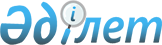 Об установлении дополнительного перечня лиц, относящихся к целевым группам населения, проживающим на территории Жаксынского района на 2011 год
					
			Утративший силу
			
			
		
					Постановление акимата Жаксынского района Акмолинской области от 24 марта 2011 года № А-2/97. Зарегистрировано Управлением юстиции Жаксынского района Акмолинской области 6 апреля 2011 года № 1-13-130. Утратило силу в связи с истечением срока применения - (письмо аппарата акима Жаксынского района Акмолинской области от 26 июня 2013 года № 04-596)      Сноска. Утратило силу в связи с истечением срока применения - (письмо аппарата акима Жаксынского района Акмолинской области от 26.06.2013 № 04-596).

      В соответствии со статьями 31, 37 Закона Республики Казахстан от 23 января 2001 года «О местном государственном управлении и самоуправлении в Республике Казахстан», статьями 5, 7 Закона Республики Казахстан от 23 января 2001 года «О занятости населения», акимат района ПОСТАНОВЛЯЕТ:



      1. Установить дополнительный перечень лиц, относящихся к целевым группам населения, проживающим на территории Жаксынского района на 2011 год:

      1) лица, длительно не работающие (более года);

      2) молодежь в возрасте до 29 лет;

      3) лица семей, где нет ни одного работающего;

      4) больные туберкулезом, прошедшие полный курс лечения;

      5) выпускники учебных заведении технического и профессионального образования.



      2. Контроль за исполнением настоящего постановления возложить на заместителя акима района Бралину А.Д.



      3. Настоящее постановление вступает в силу со дня государственной регистрации в Управлении юстиции Жаксынского района и вводится в действие со дня официального опубликования.      Аким района                                И.Кабдугалиев
					© 2012. РГП на ПХВ «Институт законодательства и правовой информации Республики Казахстан» Министерства юстиции Республики Казахстан
				